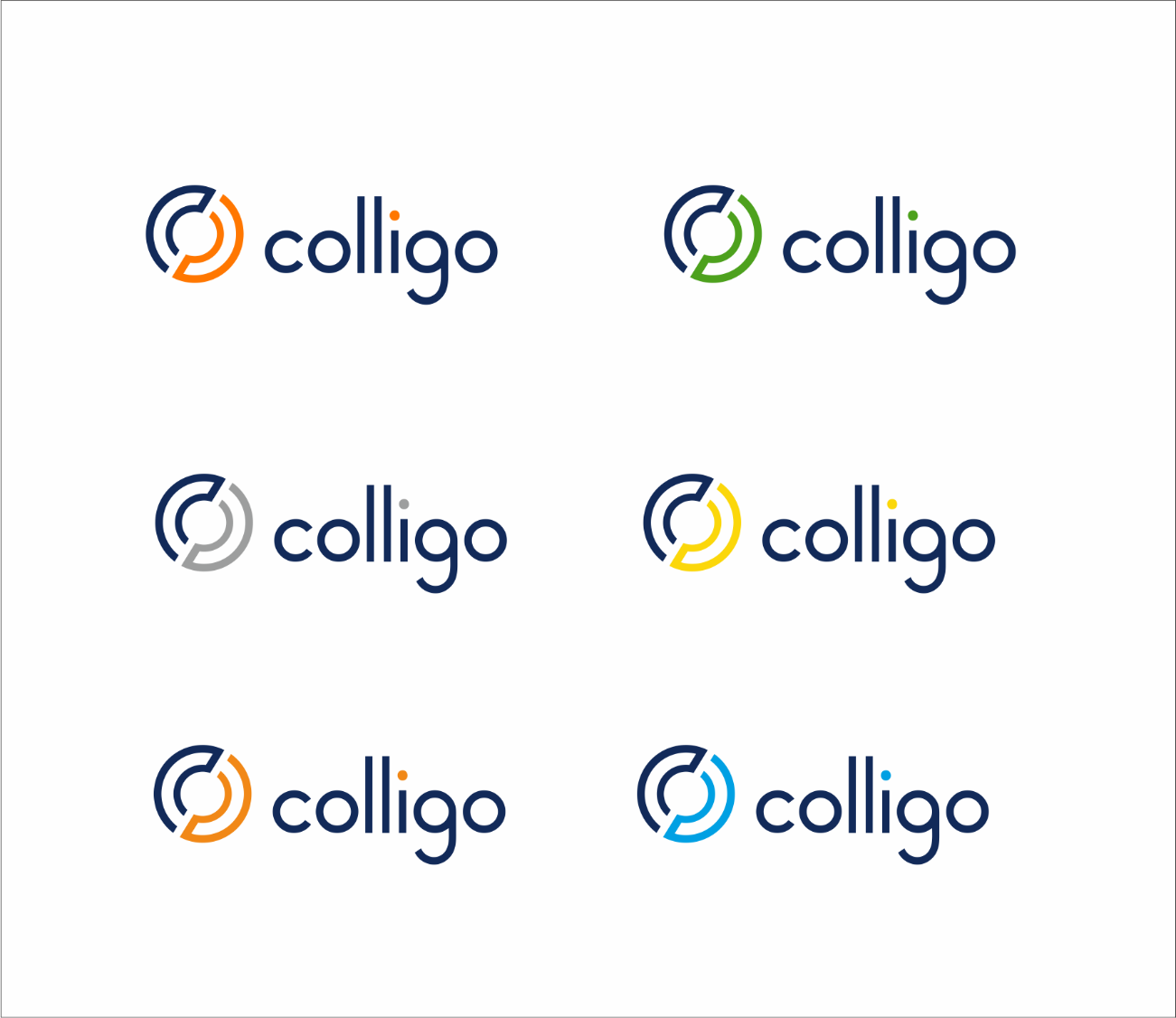 About these Release NotesThis document provides the Supporting System Requirements as well as the latest information about new features, enhancements to existing features, resolved issues and known issues.Online content from this document is available in the following knowledge base articles:Release Notes: Email Manager for Outlook 365System RequirementsClient Software RequirementsEMO has the same client system requirements as Microsoft Office:Outlook 2013Outlook 2016Outlook 365Client Operating SystemEMO runs on x64 and x86 versions of Windows 7, Windows 8, 8.1, and Windows 10, IPhone, IPAD, MACClient Software Requirements: Windows, Outlook, IPad and MacEMO has the following client software requirements:Microsoft Office 2013, 2016 and 365. PFB, the specific build number.Internet Explorer (IE) 11Release 1.1 – 10 July 2019Release 1.2 – 18 Nov 2019Release 1.3 – 16 Mar 2020Release 1.4 – 09 Jun 2020Release 1.5 – 29 Jun 2020Release 1.6 – 24 Aug 2020Release 1.7 – 12 Oct 2020Known Issues:Release 1.8 – 19 Nov 2020Please be aware, new O365 / Azure AD permissions are required in order to enable the OneDrive and Teams functionality. End users may be un-able to enter the Colligo Add-In until those new permissions are accepted by someone with the correct approval level.Release 1.9 – 19 Jan 2021Release 1.10 – 24 Apr 2021Release 1.11 – 21 Jun 2021Release 1.12 – 17 Jul 2021Release 1.13 – 02 Oct 2021Please be aware, we have made some changes in consent behaviour to sync with Microsoft consent behaviour just to avoid any issues in future, you can provide admin consent using the below link.Give Admin ConsentRelease 1.14 – 27 Oct 2021Release 1.15 – 29 Nov 2021Release 1.16 – 02 Feb 2022Release 1.17 – 09 Apr 2022Bulk Email Migration Enhancements –Release 1.18 – 02 Jul 2022Bulk Email Migration Enhancements –Release 1.19 – 03 Sep 2022Bulk Email Migration Enhancements –Release 1.20 – 29 Oct 2022Just in case if you face any login issues, it might be you need to clear the office cookies/cache. Please refer the below article for the same -Clear Cookies and CacheBulk Email Migration Enhancements –Release 1.21 – 17 Dec 2022Bulk Email Migration Enhancements –Release 1.22 – 04 Mar 2023Release 1.23 – 01 Jul 2023Bulk Email Migration Enhancements –Hot Fix: Colligo Email Manager for 365 - 07 Aug 2023Release 1.24 – 21 Oct 2023Bulk Email Migration Items –Office 2013Office 2016Office 365 for windowsOffice 365 for IPadOffice 365 for MacOffice online serverBuild 15.0.4855.1000Build 16.0.4390.1000Build 6741.0000 or later1.22 or later15.20 or laterBuild 7601.6800 or laterResolved Issues: Email Manger for Outlook 365 1.1 (build 1.1.0.0)Resolved Issues: Email Manger for Outlook 365 1.1 (build 1.1.0.0)ReferenceDescriptionDMO-98Resolved an issue with the on hover, preview icon not showing.UP-630Resolved an issue with cannot create folder in French language SharePoint using the Colligo 365 add-inUP-621Resolved an issue with site should come from the admin portal, which is tied to the user.Resolved an issue with Android and IOS email filling.New In this Release: Email Manger for Outlook 365 1.2 (build 1.2.0.0)New In this Release: Email Manger for Outlook 365 1.2 (build 1.2.0.0)ReferenceDescriptionThis release includes a brand new look matching Microsoft Outlook UI along with new features such as navigation, Term set in tree structure, Ability to Show/Hide and Expand/Collapse for Sites/My Pinned Location/ Featured Links and some small usability improvements.New In this Release: Email Manger for Outlook 365 1.3 (build 1.3.0.0)New In this Release: Email Manger for Outlook 365 1.3 (build 1.3.0.0)ReferenceDescriptionUP-548Resolved an issue when uploading to DocSet using a featured location doesn't show DocSet shared properties.UP-806Added a new functionality to enable add-ins even if SharePoint root site is not available.UP-808Resolved User Management issues in admin portal.UP-812Added a new functionality in admin portal for deleting a site.UP-816Resolved an issue with hover, cursor should change to hand cursor when hovered over a clickable note.UP-817Added a new functionality in admin portal, super user should be able to see all their users by organization.UP-818Resolved an issue with site column lookup's was not working.UP-819Resolved an issue with blank add-ins for some users.UP-820Resolved an issue with metadata was not getting saved and displaying a message that "This is a required field".UP-821Implementation of new feature for Copy and Move of documents while uploading to SharePoint.UP-826Resolved an issue with admin portal when trying to add user which was not found while searching but still getting "User Already Exists" error message.UP-840Resolved an issue with the user, if he/she doesn't have access for a library or folder upload icon should be disabled.UP-845Added a new functionality for searching with wild cards.UP-847Resolved an issue with document set not getting created under child folder.DMO-107Resolved an issue on hover/click, the file preview was not showing.UP-831Resolved an issue to capture all the email addresses from To, cc and Bcc fields.New In this Release: Email Manger for Outlook 365 1.4 (build 1.4.0.0)New In this Release: Email Manger for Outlook 365 1.4 (build 1.4.0.0)ReferenceDescriptionUP-890Added a new functionality to open SharePoint in browser.UP-893Resolved the issue with "Open in browser" Icon size similar to other icons.UP-901Upgraded .Net Framework for EMO, DMO and admin portal.UP-921Resolved an issue with unable to select O365 locations in case username and EmailID are different.New In this Release: Email Manger for Outlook 365 1.5 (build 1.5.0.0)New In this Release: Email Manger for Outlook 365 1.5 (build 1.5.0.0)ReferenceDescriptionUP-926Resolved an issue with pinned location which is not getting refreshed on first time, if user check/uncheck the show or expand in application settings.UP-929Resolved an issue with trial users getting "Add-in Error" when launching EMO.UP-932Resolved the blank space issue which is showing up when "Open in SharePoint" is disabled.New In this Release: Email Manger for Outlook 365 1.6 (build 1.6.0.0)New In this Release: Email Manger for Outlook 365 1.6 (build 1.6.0.0)ReferenceDescriptionAN-24Implementation of AAD - V2 API authentication to support MFA enabled tenants in EMO.AN-50Updated EMO manifest file to support the app-domain and shared mailbox.AN-94Resolved an issue with EMO on first time logon which was throwing windows sign-in error.UP-941Resolved an issue with teams libraries which were visually indistinguishable when pinned in EMO.UP-949Resolved an issue with title field which was not fetched by default in case of EMO.UP-950Resolved an issue with EMO multiple emails upload which were failed to upload the metadata in SharePoint.UP-951Resolved an issue with a term field created by clicking on add new button under any parent term field which was not considered as a child and alignment was also not correct.New In this Release: Email Manger for Outlook 365 1.7 (build 1.7.0.0)New In this Release: Email Manger for Outlook 365 1.7 (build 1.7.0.0)ReferenceDescriptionUP-937Resolved an issue to attach a file using EMO add-in.UP-958Implementation of preview changes.UP-960Resolved an issue with seeing libraries showing as subfolders in a library.UP-970Resolved an issue with uploading separate email attachments is hitting a loop.UP-972Resolved an issue with create folder option which is not respecting to the document library settings.UP-974Implementation of SSO support for EMO/DMO add-ins and admin center.UP-976Implementation of multiple lines of text columns not working for automatic metadata extraction.UP-985Resolved an issue with user not able to create DocSet folder in all browsers and clients.UP-986Resolved an issue with to create DocSet in EMO although user don't have an option to create DocSet for particular library.AN-312Resolved an issue with Create DocSet is getting displayed inside the DocSet if user navigates through my pinned locations.AN-319Resolved an issue with the error message in EMO, DMO and CCM for the sites for which user doesn't have the access in SharePoint.ReferenceDescriptionOn first authentication or permission acceptance sometimes the user is asked to authenticate for a second time. This is a known issue due to delays in Microsoft permissions propagation.New In this Release: Email Manger for Outlook 365 1.8 (build 1.8.0.0)New In this Release: Email Manger for Outlook 365 1.8 (build 1.8.0.0)ReferenceDescriptionUP-956Integrate OneDrive for Business.UP-965Updated Separate Attachments label text to "Separate Attachments/Edit file names".UP-978Implementation of follow-on actions once the files are uploaded into the SharePoint, including post to teams chat.New In this Release: Email Manger for Outlook 365 1.9 (build 1.9.0.0)New In this Release: Email Manger for Outlook 365 1.9 (build 1.9.0.0)ReferenceDescriptionUP-1002Added functionality to analyze items and then suggest a filling location based on prior usageUP-1019Added a functionality to support "Sites I'm following" option for SharePoint.UP-1034Implementation of enable pinning from "My Recently Filed Locations".UP-1035Added a functionality in user application setting to have an option for auto file emails based on sender & add/remove tokens.UP-1042Implementation of allowing user to confirm whether they wants to be notified about this location while filing email from this sender.UP-1055Integration of graph APIs for the better team’s navigation.UP-1057Resolved an issue where Mails are displayed under field on metadata properties screen although user has selected only attachments.AN-234Resolved an issue to save unique metadata when filling multiple emails.New In this Release: Email Manger for Outlook 365 1.10 (build 1.10.0.0)New In this Release: Email Manger for Outlook 365 1.10 (build 1.10.0.0)ReferenceDescriptionUP-904Resolved an issue with expiry date which was not getting saved if user enters manually while creating the organizationsUP-996Added a functionality to tell which emails have been copied to SharePoint already by others.UP-1004Implementation of metadata mapping for the customers with different column names.UP-1038UP-1081Improvements in EMO usability.UP-1097Added a functionality to enable pining & upload for team site libraries.UP-1108Implementation of file operations while viewing files in read mode.UP-1109Implementation of file browsing for SharePoint sites/sub-sites and teams channel.UP-1111Enhancements for search functionality in EMO.UP-1139Resolved an issue to correct the error message if pinned location site is not available.UP-1140Resolved an issue with pinned locations for team channel which was not working properly.OCDT-12Added CCM recent users to the admin web dashboard.OCDT-13Added a switch to enable/disable EMO file browsing.New In this Release: Email Manger for Outlook 365 1.11 (build 1.11.0.0)New In this Release: Email Manger for Outlook 365 1.11 (build 1.11.0.0)ReferenceDescriptionUP-1135Resolved an issue with large document set libraries which was showing "Something went wrong..." error message.UP-1163Resolved "Something went wrong..." error while searching for files from home screen.OCDT-11Added a functionality to add new custom property name in the email metadata mapping section.New In this Release: Email Manger for Outlook 365 1.12 (build 1.12.0.0)New In this Release: Email Manger for Outlook 365 1.12 (build 1.12.0.0)ReferenceDescriptionUP-1003Added a functionality for suggested filling location based on token in Subject/Body- Subject.UP-1177Implementation of Free trial feature.UP-1211Implementation of to use the SharePoint site icon for SharePoint sites that are group connected.OCDT-26Added a functionality to control suggestive filling from admin center.New In this Release: Email Manger for Outlook 365 1.13 (build 1.13.0.0)New In this Release: Email Manger for Outlook 365 1.13 (build 1.13.0.0)ReferenceDescriptionUP-1003Added a functionality for suggested filling location based on matching token value of expression.UP-1162Added a functionality to filter the files by metadata when file browse feature is turned on in compose mode.UP-1195Added a functionality to remember previously selected content type for a location.UP-1216Resolved multiple issues with respect to the teams/SharePoint sites.UP-1240Added a functionality to terminate the user access once the expiry date has been reached.UP-1242Resolved "Something Went Wrong" issue which start coming after creating the regex rule.UP-1243Resolved an issue with to save the location based on token id found in the subject line.UP-1252Added a validation for special characters in the phone number field while creating an account.UP-1262Resolved unknown error and user already exist in admin web issues.UP-1265Resolved an issue with move functionality which was not working as expected.OCDT-54Added a functionality to customize the file name for saving emails into target location.OCDT-57Resolved an issue with user records were getting duplicated in group admin screens.New In this Release: Email Manger for Outlook 365 1.14 (build 1.14.0.0)New In this Release: Email Manger for Outlook 365 1.14 (build 1.14.0.0)ReferenceDescriptionUP-1283OCDT-71Added a functionality to support custom date and time format in email file name.New In this Release: Email Manger for Outlook 365 1.15 (build 1.15.0.0)New In this Release: Email Manger for Outlook 365 1.15 (build 1.15.0.0)ReferenceDescriptionUP-1101Added a functionality to set a custom name for pinned locations.UP-1286Included the conditional access policy changes for EMO application.UP-1300Added a functionality to configure the separate attachment/edit file name setting enabled or disabled.Resolved a minor issue with "My Recently Filled Locations" count on pining and then unpin the same.New In this Release: Email Manger for Outlook 365 1.16 (build 1.16.0.0)New In this Release: Email Manger for Outlook 365 1.16 (build 1.16.0.0)ReferenceDescriptionUP-1335Resolved an issue with EMO login where users were getting "Please close window and launch Email Manager again".UP-1336Resolved an issue where users were not able to see SharePoint sites and configuration settings if username and EmailID are different.UP-1350Change the mouse hover text from "Open In Browser" to "Open Location in Browser".UP-1360Resolved an issue with lookup columns to sort the values in alphabetically ascending order.Resolved the issues related to files/folders which were containing special characters in their names.New In this Release: Email Manger for Outlook 365 1.17 (build 1.17.0.0)New In this Release: Email Manger for Outlook 365 1.17 (build 1.17.0.0)ReferenceDescriptionUP-1368 Added a functionality to keep the EMO window open all the time when pinned.UP-1402Added a functionality to display full term name while choosing metadata.UP-1409Added a functionality to set all the ‘managed favorites and pinned locations’ are expanded by default for all new users.OCDT-80Added a functionality to re-arrange office 365 locations.UP-1351Implementation of sorting/filtering in file browse of EMO.UP-1261Resolved "No data found" issue which was appearing before loading page content during the folder creation.UP-1334Resolved an issue with filter/sort options which was not getting displayed in compose mode.UP-1345Resolved an issue with default metadata which was not auto populating for teams pinned channel.UP-1348UP-1384Resolved "Something went wrong..." issue if you came back from metadata screen for a teams channel.UP-1361Resolved an issue with file names which were containing French/special characters in its name and getting replaced by space while uploading.UP-1370Resolved "Failed to update metadata..." issue for the Importance column if user changes the value from default auto extracted to any other value.UP-1373Resolved an issue with Colligo helper which was getting disabled easily.UP-1376Resolved an issue with extracted date and time which was showing one day earlier.UP-1377Resolved "The selected location is moved, deleted or you don't have permission." issue if user was trying to upload a file in teams pinned location.UP-1379Resolved an issue for the document set where data was not getting displayed in default configured view.UP-1404Resolved an issue with conflict checking which was unable to detect if file was having single quote(') in its name.OCDT-109Resolved an issue with delete files limit which was showing blank(0) value on first time update.ReferenceDescriptionOCDT-83Added a functionality to view the list of all scheduled bulk email copy task to admin with their status.OCDT-84Added a functionality to view the number of tasks scheduled by each organization to Colligo admin.UP-1312Implementation of bulk email migration feature using EMO.UP-1313Implementation of bulk copy email manager screen.UP-1314Implementation of email notification on completing bulk emails copy with the status.UP-1343Implement the functionality to delete the scheduled task before the scheduled time.UP-1347Implement the ability to set the metadata for bulk email migration.UP-1358Configure an option to choose the conflict resolution while setting up bulk copy task.UP-1367Displayed frequent and recent sections while setting up bulk copy filing location.OCDT-82Provide an option to enable/disable the bulk copy emails feature.UP-1418Resolved an issue with inbox folder names which were truncated from the end.New In this Release: Colligo Email Manger for 365  (build 1.18)New In this Release: Colligo Email Manger for 365  (build 1.18)ReferenceDescriptionUP-919 Added a functionality to delete/deactivate the groups from admin center.UP-1408Added a functionality to suggest the save location based on 'Recipient Address' for colligo helper.UP-1417Added a functionality to support the Term Store Synonyms for term set values.UP-1422Added a functionality to filter the lookup column values based on typed characters.UP-1433Performance optimization and security enhancement.UP-1463Implementation of same behavior as send & file using 'To' email field for suggestions when filing from the Sent mailbox.UP-1465Self-Registration sign in changes.UP-1477 & UP-1478Migrated the Admin and Exchange API's to .Net Core 6.OCDT-1Added a functionality to map the admin center groups with Azure-AD groups.OCDT-121Added a functionality to remove the quick links from the admin center.UP-1475Resolved "Failed to update metadata..." issue when user trying to upload a file at specific location.UP-1486Resolved an issue with "Show required Metadata Fields Only" policy settings was not working as expected.UP-1490Resolved an issue with upload icon which was getting greyed out on searching any location.ReferenceDescriptionUP-1421Implement the functionality not to process the items tagged with 'uploaded by Colligo' or whatever EMO category used to mark for already upload.UP-1430Added a functionality to support the sub folders and contents within them.UP-1432Implementation of job log for the actions performed for each item like path, success & failure and user could export the data.UP-1505Resolved an issue with bulk copy job user was getting login failed alert even though user was already logged in.New In this Release: Colligo Email Manger for 365 (build 1.19)New In this Release: Colligo Email Manger for 365 (build 1.19)ReferenceDescriptionUP-1435Added a functionality to change Date and Time format for metadata columns to display.UP-1479Framework upgradation for performance and stability for SharePoint API.UP-1488Added a functionality to synchronize pinned locations across the Add-ins.UP-1546Added a functionality to arrange the SharePoint sites alphabetically by name.OCDT-125Added a functionality to display last email upload date by user.OCDT-130Framework upgradation for performance and stability in Colligo Admin Centre.UP-1529Resolved an issue with Colligo helper which stopped working after filling once successfully.UP-1538Resolved an issue with category flag which was not getting updated if there is any @mention in email body.UP-1545Resolved an issue with attaching the files in compose mode.UP-1549Resolved an issue with upload path in case user is on different language like Czech.(DMO-298)Resolved an issue with file upload which was getting failed for a new document.OCDT-131Resolved an issue with add/delete sites and users from a group in Colligo Admin Centre.ReferenceDescriptionUP-1431Added a functionality to support shared mailbox for bulk migration.UP-1482Framework upgradation for performance and stability in bulk copy web job.UP-1513Implementation of login notification for an interval of an hour for bulk email migration job.UP-1506Resolved an issue with bulk migration job which was getting failed for certain libraries.New In this Release: Colligo Email Manger for 365 (build 1.20)New In this Release: Colligo Email Manger for 365 (build 1.20)ReferenceDescriptionUP-1480 &UP-1481 &UP-1483Framework upgradation for performance and stability for Colligo Email Manager, web jobs and SharePoint web jobs.UP-1582Implementation of 14 days customer trial process for Colligo Email Manager.UP-1589Added a functionality to remove the "Previously used location" which was saved for suggestive filling.(AN-650)Implementation of Colligo application versions under the about section.(OCDT-132)Added a functionality to limit the active users if we reduce the paid organization licenses.(OCDT-134)Added a functionality to sort the Quick Link Groups from the Colligo admin centre.UP-1495Resolved an issue with system libraries to filter from the search results.UP-1539Resolved an issue with Colligo helper which stopped working after filling once successfully.UP-1550Resolved an issue with Featured Quick links where path/URL was not properly encoded.UP-1579Resolved an issue with Shared Properties which was not getting inherited for the document set.UP-1580Resolved an issue with Colligo helper where user was getting some JavaScript error on login.UP-1604Resolved "Failed to update metadata" issue which was getting displayed on upload when selecting Retention Label as well.UP-1607Resolved an issue with newly created document set which was not getting displayed in list of items to choose.UP-1608Resolved an issue with nested document sets.(AN-681)Resolved an issue with filters which was getting applied even after data is unfiltered.(AN-687)Resolved an issue with Shared Properties which were not readable in Colligo Email Manager anymore.(OCDT-135)Resolved an issue with available licenses on adding/removing the users from the Colligo admin centre.ReferenceDescriptionUP-1587Resolved authentication issue with Shared Mailbox for bulk copy job.UP-1605Resolved "Failed to execute scheduled Bulk copy task - Action required" issue for the bulk copy job.New In this Release: Colligo Email Manger for 365 (build 1.21)New In this Release: Colligo Email Manger for 365 (build 1.21)ReferenceDescriptionOCDT-136Added a functionality to maintain the uploaded files count for the past users as well.UP-1617Resolved "Failed to upload metadata" issue which was happening due to the socket error.UP-1638Resolved an issue with the category update which was getting failed for restricted characters like comma (,) or semicolon (;) used in library/folder name.UP-1641Resolved an issue with teams’ channel where users were getting "the selected location is moved, deleted or you don't have permission" error on upload.ReferenceDescriptionUP-1581Added a functionality to turn off the metadata writing and uploaded by category for the files uploaded by bulk copy job.New In this Release: Colligo Email Manger for 365 (build 1.22)New In this Release: Colligo Email Manger for 365 (build 1.22)ReferenceDescriptionUP-1640Added a functionality to prefix the Date Time in file names to prevent the conflicts.UP-1645Added a functionality to prevent the file extension overrides while renaming the attachments.UP-1651Enhancements to improve the overall performance of the EMO application.UP-1669Added a functionality to support "Shortcuts to OneDrive" created from a SharePoint library.UP-1671Added a functionality to make enable/disable to display the hub sites in application settings section.UP-1673Added a functionality to display the SharePoint sites by hubs under Hub Site section.UP-1668Resolved an issue with bulk filing to update the correct time-zone for Received Date/Time.New In this Release: Colligo Email Manger for 365 (build 1.23)New In this Release: Colligo Email Manger for 365 (build 1.23)ReferenceDescriptionUP-1637Updated Google universal analytics property to a V4 property.UP-1644Added a functionality to define a default content type for EMO.UP-1654
UP-1686
UP-1718Added a functionality to enable repeating schedules for bulk copy.UP-1659Added a functionality to search managed metadata column value (Term Set Value) on typing each character.UP-1706Added a functionality to store the conversation ID and conversation index if the SharePoint columns has values.UP-1713Added a functionality to search term set value for "Person or Group" column type by typing the characters.UP-1719 & UP-1725Removed the dependency on external libraries to local for improving the performance.UP-1726Added a functionality to use preferred content type for the organization if configured.UP-1757Framework upgradation (EWS to Graph API) for performance and stability in EMO and Colligo Helper.OCDT-150
OCDT-152Added a functionality to enable bulk filing feature at group and user level.OCDT-151Added a functionality to enable bulk filing license with EMO license.OCDT-162Added a new field to map default content type for the organization in admin centre.UP-1707Resolved OneDrive link issues to display all filters for higher resolutions.UP-1712Resolve an issue with to display full site content to upload the emails in the expected library.UP-1742Resolved an issue with multiple concurrent requests for same user during category update.UP-1748Resolved "Selected location is moved or you don't have permission..." issue for hub site if user is not having root site access.ReferenceDescriptionUP-1661Added a functionality to display bulk copy skipped emails detail in logs file.UP-1662 & UP-1663Configured a default limit to run bulk job at a time and process rest of the jobs in next schedule.UP-1694Added a functionality to run jobs based on license expiry/license count.UP-1711Added a functionality to display the Date-time based on the end-user local time zone.UP-1733Added a functionality to skip already processed emails during bulk copy.UP-1737Implementation of failed email notification once a day for bulk filing job.UP-1743Changed behavior to run one job per user at a time to avoid any throttling.ReferenceDescriptionUP-1755Added a functionality to check the folder/subfolder level permissions for resolving the issues for the user which are not having site/library write access.New in this Release: Colligo Email Manager For 365 (build 1.24)New in this Release: Colligo Email Manager For 365 (build 1.24)ReferenceDescriptionUP-1484Added a functionality to support dark theme in Colligo Email Manager application.UP-1591Added a functionality to configure the setting for selecting all attachments by default.UP-1660Added a functionality to set Label once for multiple selected emails.UP-1780Enhancements to improve the multi select functionality in Colligo Email Manager application.UP-1785Added a functionality to support French language for Colligo Email Manager application.UP-1693Resolved an issue with attachment which is giving technical error on upload for missing attachment details.UP-1779Resolved an issue with upload if user was having read-only access to the site and read-write access to the folder.UP-1782Resolved an issue with shared mailbox to auto extract the metadata properties from selected emails.UP-1787Resolved an issue with shared mailbox which was showing "technical error" message on upload.UP-1799Resolved an issue with attached outlook item which was giving technical error message on upload.UP-1802Resolved an issue with hub sites which was keeps on loading for a particular site collection feature setting if enabled.(AN-835)Resolved an issue with to display the saved values for radio button and check box type of columns.(OCDT-172)Resolved an issue with email metadata mapping when user is copying & paste the same value and giving "Something went wrong." error message.ReferenceDescriptionUP-1795Added a validation not to select "Skip Processed Email" and "Disable Uploaded by Colligo Category" at a time while scheduling a bulk job.UP-1786Resolved an issue with bulk filling which was stuck up and showing status as "In-Progress".UP-1800Resolved an issue with bulk cop job which was running in a loop and keeps on uploading emails in a particular case.